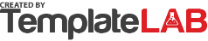 MEDICAL EMPLOYEE EVALUATIONMEDICAL EMPLOYEE EVALUATIONMEDICAL EMPLOYEE EVALUATIONMEDICAL EMPLOYEE EVALUATIONMEDICAL EMPLOYEE EVALUATIONEmployee:George RodmanReview Period:2023 Q1-Q22023 Q1-Q2Department:SurgeryReviewer:Bob McHaleBob McHaleWork Experience:9 YearsTotal Score:4.324.32Category            Evaluation parameterEvaluation parameterEvaluation parameterScoreContextualNot complaining about organizational conditionsNot complaining about organizational conditionsNot complaining about organizational conditions4ContextualNot keeping others engaged in individual problemsNot keeping others engaged in individual problemsNot keeping others engaged in individual problems4ContextualHaving absentHaving absentHaving absent5ContextualParticipating in training meetingParticipating in training meetingParticipating in training meeting3ContextualHaving a neat, clean appearanceHaving a neat, clean appearanceHaving a neat, clean appearance5ContextualTaking responsibility for the tasksTaking responsibility for the tasksTaking responsibility for the tasks5ContextualWorking hard with extra effortWorking hard with extra effortWorking hard with extra effort4ContextualWorking systematicallyWorking systematicallyWorking systematically4ContextualObeying cleanliness rulesObeying cleanliness rulesObeying cleanliness rules4Professional
skillGeneral Professional skillGeneral Professional skillGeneral Professional skill3Professional
skillIdentify and assessing of the patient’s problemsIdentify and assessing of the patient’s problemsIdentify and assessing of the patient’s problems4Professional
skillCalmnessCalmnessCalmness5Professional
skillKeeping medical equipment in good conditionKeeping medical equipment in good conditionKeeping medical equipment in good condition5Clinical
skillPlanning patient care according to individual needsPlanning patient care according to individual needsPlanning patient care according to individual needs5Clinical
skillManaging the medical activities in timeManaging the medical activities in timeManaging the medical activities in time4Clinical
skillDelivering well-prepared or careful medical service to the patientDelivering well-prepared or careful medical service to the patientDelivering well-prepared or careful medical service to the patient5Clinical
skillMonitoring the patient’s condition constantly and record his/her situationMonitoring the patient’s condition constantly and record his/her situationMonitoring the patient’s condition constantly and record his/her situation3Clinical
skillMaking an effort to enhance his/her well-beingMaking an effort to enhance his/her well-beingMaking an effort to enhance his/her well-being5Clinical
skillEndorsing and following clinical rules, procedures and hospital policies     Endorsing and following clinical rules, procedures and hospital policies     Endorsing and following clinical rules, procedures and hospital policies     4Interpersonal
skillExpressing enthusiasm for medical workExpressing enthusiasm for medical workExpressing enthusiasm for medical work4Interpersonal
skillCooperating with supervisorsCooperating with supervisorsCooperating with supervisors4Interpersonal
skillBehaving in a friendly mannerBehaving in a friendly mannerBehaving in a friendly manner5Problem
solvingIdentifying sudden changes related to the patient’s conditionIdentifying sudden changes related to the patient’s conditionIdentifying sudden changes related to the patient’s condition5Problem
solvingSolving speedy the clinical problemsSolving speedy the clinical problemsSolving speedy the clinical problems5Problem
solvingTaking the initiative to solve a work problemTaking the initiative to solve a work problemTaking the initiative to solve a work problem2Professional
ethicAttitude to the patient and his/her familyAttitude to the patient and his/her familyAttitude to the patient and his/her family5Professional
ethicConfidentiallyConfidentiallyConfidentially5Professional
ethicGiving information to the patient and his/her familyGiving information to the patient and his/her familyGiving information to the patient and his/her family5TeamworkCooperating with the members of other teamsCooperating with the members of other teamsCooperating with the members of other teams5TeamworkEngaging responsibly in meetings and group activitiesEngaging responsibly in meetings and group activitiesEngaging responsibly in meetings and group activities4TeamworkGiving feedback to colleagues in a constructive wayGiving feedback to colleagues in a constructive wayGiving feedback to colleagues in a constructive way5LeadershipMotivating the other medical personnelMotivating the other medical personnelMotivating the other medical personnel3LeadershipCoaching others in dutiesCoaching others in dutiesCoaching others in duties5LeadershipHaving a supervisor attributesHaving a supervisor attributesHaving a supervisor attributes4COMMENT:Dr. Rodman is incredible. Not only he takes great care of patients' health, but also he is lovely to speak with at every appointment. It’s rare to find a doctor that combines such personal touches and care for a patient as a person with outstanding quality of medical care. Otherwise, we would just like to see him taking more initiative.Dr. Rodman is incredible. Not only he takes great care of patients' health, but also he is lovely to speak with at every appointment. It’s rare to find a doctor that combines such personal touches and care for a patient as a person with outstanding quality of medical care. Otherwise, we would just like to see him taking more initiative.Dr. Rodman is incredible. Not only he takes great care of patients' health, but also he is lovely to speak with at every appointment. It’s rare to find a doctor that combines such personal touches and care for a patient as a person with outstanding quality of medical care. Otherwise, we would just like to see him taking more initiative.Dr. Rodman is incredible. Not only he takes great care of patients' health, but also he is lovely to speak with at every appointment. It’s rare to find a doctor that combines such personal touches and care for a patient as a person with outstanding quality of medical care. Otherwise, we would just like to see him taking more initiative. © TemplateLab.com  © TemplateLab.com  © TemplateLab.com 